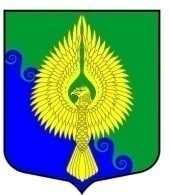 О проведении конкурсов на замещение вакантных должностей	В соответствии с Положением «О порядке проведения конкурса на замещение вакантной должности муниципальной службы органов местного самоуправления МО МО Юнтолово», утвержденным решением МС от 30.03.2010 года № 02-03/08,Провести конкурс на замещение вакантной должности муниципальной службы в Местной Администрации МО МО Юнтолово:Ведущий специалист отдела опеки и попечительства.Назначить заседание конкурсной комиссии по рассмотрению кандидатур на замещение вакантной должности ведущего специалиста отдела опеки и попечительства Местной Администрации МО МО Юнтолово на 08.10.2020 года в 11 часов 00 минут.Провести конкурс на замещение вакантной должности муниципальной службы в Местной Администрации МО МО Юнтолово:Начальник юридического отдела.Назначить заседание конкурсной комиссии по рассмотрению кандидатур на замещение вакантной должности начальника юридического отдела Местной Администрации МО МО Юнтолово на 08.10.2020 года в 15 часов 00 минут.Организацию конкурсов возложить на заместителя Главы Местной Администрации 
МО МО Юнтолово  Лигузову Алину Александровну.Контроль за проведением конкурса оставляю за собой.Глава Местной Администрации								Е.Н.Ковба